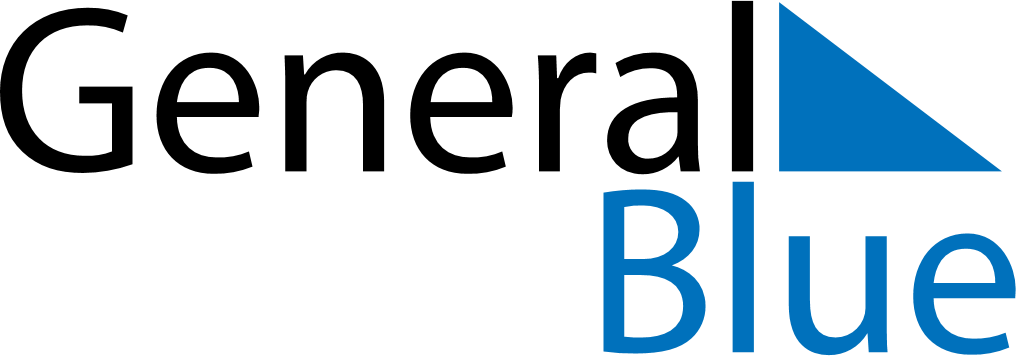 April 2024April 2024April 2024April 2024GabonGabonGabonSundayMondayTuesdayWednesdayThursdayFridayFridaySaturday1234556Easter Monday7891011121213End of Ramadan (Eid al-Fitr)1415161718191920Women’s Day2122232425262627282930